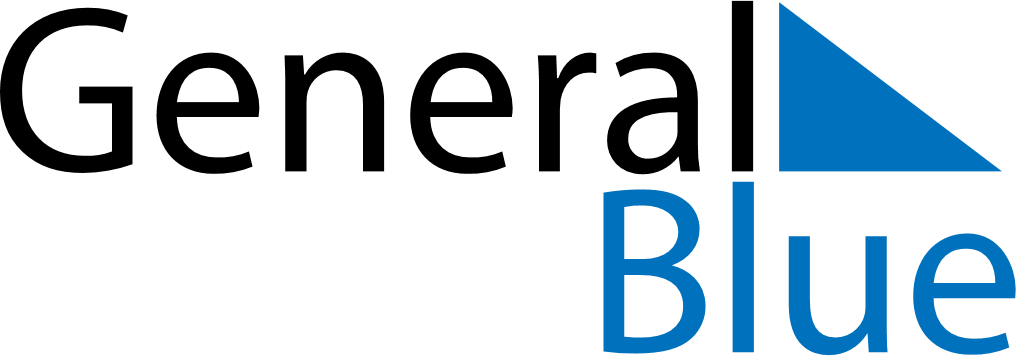 October 2025October 2025October 2025October 2025October 2025October 2025CyprusCyprusCyprusCyprusCyprusCyprusMondayTuesdayWednesdayThursdayFridaySaturdaySunday12345Cyprus Independence Day678910111213141516171819202122232425262728293031National HolidayNOTES